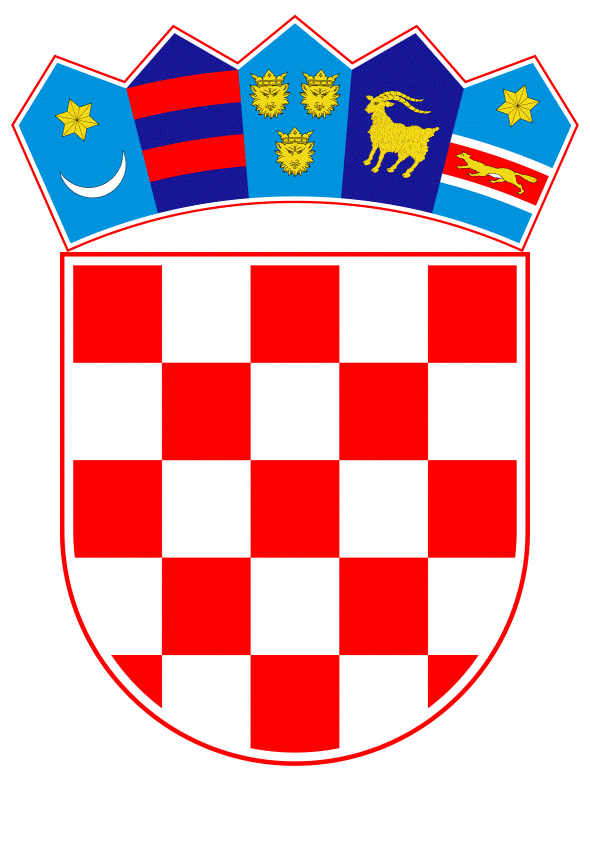 VLADA REPUBLIKE HRVATSKEZagreb, 16. ožujka 2023.______________________________________________________________________________________________________________________________________________________________________________________________________________________________PrijedlogNa temelju članka 8. i članka 31. stavka 2. Zakona o Vladi Republike Hrvatske („Narodne novine“, br. 150/11., 119/14., 93/16., 116/18. i 80/22.), Vlada Republike Hrvatske je na sjednici održanoj _____________ donijelaO D L U K Uo isplati jednokratnog novčanog primanja korisnicima mirovine radi ublažavanja posljedica rasta troškova života I.Ovom Odlukom uređuje se isplata jednokratnog novčanog primanja korisnicima mirovine ostvarene u Republici Hrvatskoj u obveznom mirovinskom osiguranju koji imaju prebivalište u Republici Hrvatskoj radi ublažavanja posljedica rasta troškova života, u iznosima i pod uvjetima koji se uređuju ovom Odlukom.II.Jednokratno novčano primanje iz točke I. ove Odluke isplatit će se korisnicima mirovine iz obveznog mirovinskog osiguranja, zatečenima u isplati mirovine za mjesec ožujak 2023., ako im ukupno mjesečno mirovinsko primanje isplaćeno u Republici Hrvatskoj za mjesec ožujak 2023. ne prelazi iznos od 610,00 eura i koji nisu zaposleni, odnosno ne obavljaju djelatnost na temelju koje postoji obveza osiguranja.U ukupno mirovinsko primanje iz stavka 1. ove točke uračunava se iznos mirovine iz obveznog mirovinskog osiguranja, iznos dokupljene mirovine čija je isplata preuzeta prema Zakonu o nastavku isplate dokupljenih mirovina („Narodne novine“, broj 130/17.) i drugi dodatci koji se isplaćuju uz mirovinu, osim naknade zbog tjelesnog oštećenja i doplatka za pomoć i njegu.Iznos jednokratnog novčanog primanja korisnicima mirovine iz stavka 1. ove točke određuje se na sljedeći način:III.Korisnicima mirovine iz točke I. ove Odluke, kojima se uz mirovinu ostvarenu u Republici Hrvatskoj isplaćuje i mirovina iz država s kojima Republika Hrvatska ima sklopljen međunarodni ugovor o socijalnom osiguranju ili koje primjenjuju uredbe Europske unije o koordinaciji sustava socijalne sigurnosti i kojima ukupno mirovinsko primanje ostvareno u Republici Hrvatskoj i u inozemstvu ne prelazi iznos od 610,00 eura, jednokratno novčano primanje isplatit će se u skladu s točkom II. ove Odluke pod uvjetom da dostave dokaz o neto iznosu inozemne mirovine za mjesec ožujak 2023.Korisnici mirovine iz stavka 1. ove točke obvezni su Hrvatskom zavodu za mirovinsko osiguranje do 30. lipnja 2023. dostaviti dokaz o iznosu mirovine za mjesec ožujak 2023. koju je isplatio inozemni nositelj osiguranja radi isplate jednokratnog novčanog primanja u skladu s točkom II. ove Odluke. Iznos neto mjesečne mirovine koji korisnik prima u valuti na teret inozemnog nositelja socijalnog osiguranja preračunat će se u vrijednost eura po srednjem tečaju Hrvatske narodne banke važećem na dan 31. ožujka 2023.IV.Ako korisnici obiteljske mirovine žive odvojeno, svakoj skupini korisnika podijeljene obiteljske mirovine isplata jednokratnog novčanog primanja pripada uz uvjete i u iznosu određenom prema točki II. ove Odluke.V.Jednokratno novčano primanje pod uvjetima iz točaka II. i III. ove Odluke pripada i korisnicima kojima su postupci ostvarivanja prava na mirovinu u tijeku, a priznato im je pravo na isplatu mirovine na dan 31. ožujka 2023. ili ranije te su zatečeni u isplati za mjesec ožujak 2023. najkasnije na dan 15. lipnja 2023. Jednokratno novčano primanje u skladu s točkom II. ove Odluke isplatit će se najkasnije u mjesecu travnju 2023., a korisnicima iz stavka 1. ove točke i točke III. ove Odluke najkasnije u mjesecu srpnju 2023. VI.Ako se naknadno utvrdi nepripadnost prava na isplatu mirovine, korisnik je dužan vratiti isplaćeno jednokratno novčano primanje. VII.Jednokratno novčano primanje ne smatra se dohotkom sukladno članku 8. stavku 2. točki 7. Zakona o porezu na dohodak („Narodne novine“, br. 115/16., 106/18., 121/19., 32/20., 138/20. i 151/22.) te nije prihod u smislu članka 14.c Zakona o dobrovoljnom zdravstvenom osiguranju („Narodne novine“, br. 85/06., 150/08., 71/10., 53/20., 120/21. i 23/23.).Jednokratno novčano primanje ne može biti predmet ovrhe.VIII.Sredstva za provedbu ove Odluke osigurana su u državnom proračunu Republike Hrvatske.IX.Za provedbu ove Odluke zadužuje se Hrvatski zavod za mirovinsko osiguranje.X.Ova Odluka objavit će se u „Narodnim novinama“, a stupa na snagu 1. travnja 2023.KLASA: URBROJ: Zagreb, PREDSJEDNIKmr. sc. Andrej PlenkovićO B R A Z L O Ž E NJ EKako bi se ublažile posljedice rasta troškova života, ovom odlukom predlaže se isplata jednokratnog novčanog primanja za korisnike mirovine iz obveznog mirovinskog osiguranja s prebivalištem u Republici Hrvatskoj zatečenim u isplati mirovine za mjesec ožujak 2023., ako im ukupno mjesečno primanje isplaćeno u Republici Hrvatskoj za mjesec ožujak 2023. ne prelazi 610,00 eura i nisu zaposleni, odnosno ne obavljanju djelatnost na temelju koje postoji obveza osiguranja.Posebno se navode sva mirovinska primanja koja se računaju u spomenuti limit, dokupljena mirovina čija je isplata preuzeta prema Zakonu o nastavku isplate dokupljenih mirovina te drugi dodatci (primjerice zaštitni dodatak priznat prema propisima do 31. prosinca 1998. i sl.) koji se isplaćuju uz mirovinu, osim naknade zbog tjelesnog oštećenja i doplatka za pomoć i njegu koji se ostvaruje u mirovinskom sustavu prema ranije važećim propisima.Vlada Republike Hrvatske je radi pomoći umirovljenicima s nižim mirovinskim primanjima u protekle dvije godine donijela četiri mjere kojima je omogućena isplata jednokratnih novčanih primanja za što je u državnom proračunu osigurano više od 246 milijuna eura.  Ovom odlukom dodatno se ublažavaju posljedice rasta troškova života, odnosno utjecaj povećanih troškova života na standard umirovljenika s nižim mirovinskim primanjima u skladu s gospodarskim mogućnostima.Jednokratno novčano primanje isplatit će se korisnicima mirovine u iznosu koji se određuje na sljedeći način. Korisnicima mirovine do 260,00 eura pripada iznos jednokratnog novčanog primanja u iznosu od 160,00 eura, korisnicima mirovine od 260,01 do 330,00 eura pripada iznos jednokratnog novčanog primanja u iznosu od 120,00 eura, korisnicima mirovine od 330,01 do 470,00 eura pripada iznos jednokratnog novčanog primanja u iznosu od 80,00 eura i korisnicima mirovine od 470,01 do 610,00 eura pripada iznos jednokratnog novčanog primanja u iznosu od 60,00 eura. Jednokratno novčano primanje isplatit će se i korisnicima mirovine koji uz mirovinu iz hrvatskog mirovinskog osiguranja, neovisno o tome je li im je mirovina priznata samo temeljem mirovinskog staža navršenog u Republici Hrvatskoj, tzv. samostalna mirovina ili zbrajanjem staža iz inozemstva, tzv. razmjerna mirovina, primaju i mirovinu iz država s kojom Republika Hrvatska ima sklopljen međunarodni ugovor o socijalnom osiguranju ili u kojima se primjenjuju pravni propisi Europske unije. Tim korisnicima jednokratno novčano primanje isplatit će se pod uvjetom da do 30. lipnja 2023. dostave Hrvatskom zavodu za mirovinsko osiguranje dokaz o neto iznosu inozemne mirovine za mjesec ožujak 2023. i ukoliko im zbrojene mirovine ne prelaze iznos od 610,00 eura. Iznos mjesečne mirovine koja je korisniku isplaćena u valuti iz inozemstva preračunat će se u vrijednost eura po srednjem tečaju Hrvatske narodne banke važećem na dan 31. ožujka 2023., a s obzirom na različite porezne tretmane inozemnih mirovina, ista će se uračunavati u neto iznosu.  Isplata jednokratnog novčanog primanja izvršit će se najkasnije u travnju 2023. Korisnicima kojima rješenje o pravu na mirovinu, s datumom priznanja prava i isplate mirovine 31. ožujka 2023. i raniji, bude doneseno naknadno te su zatečeni u isplati na dan 15. lipanj 2023. za mjesec ožujak 2023. i korisnicima iz točke III. isplata će se izvršiti najkasnije u srpnju 2023.Jednokratno novčano primanje izuzeto je od ovrhe, a sukladno članku 8. stavku 2. točki 7. Zakona o porezu na dohodak, ne smatra se dohotkom te ne podliježe oporezivanju. Jednokratno novčano primanje isplaćeno korisnicima mirovine neće se uračunavati u prihodovni cenzus za oslobođenje od plaćanja premije dopunskog zdravstvenog osiguranja.  Sredstva za provedbu ove odluke osigurana su u državnom proračunu Republike Hrvatske, a Hrvatski zavod za mirovinsko osiguranje zadužen je za provedbu iste. 	Odluka će stupiti na snagu 1. travnja 2023.Predlagatelj:Ministarstvo rada, mirovinskoga sustava, obitelji i socijalne politike Predmet:Prijedlog odluke o isplati jednokratnog novčanog primanja korisnicima mirovine radi ublažavanja posljedica rasta troškova života Iznos ukupnog mirovinskog primanjaIznos jednokratnog novčanog primanjado 260,00 eura160,00 euraod 260,01 do 330,00 eura120,00 euraod 330,01 do 470,00 eura80,00 euraod 470,01 do 610,00 eura60,00 eura.